Construyendo el FuturoEdesa capacita sobre nuevos sistemas constructivos en el Ecuador.Edesa, empresa líder en innovación y desarrollo de productos de calidad para el baño, invitó al Ecuador al experto chileno, Arq. Cristian Quijada, para ofrecer unas charlas sobre los nuevos sistemas constructivos de instalación al muro; el objetivo de las mismas, fue dar a conocer las nuevas propuestas de construcción en el sector inmobiliario.
Las capacitaciones se realizaron en Quito y Guayaquil, y estuvieron dirigidas a miembros de las Cámaras de la Construcción de las dos ciudades y a profesionales del sector. Estas charlas abordaron temáticas como: las claves del desarrollo para los negocios inmobiliarios y de construcción, las nuevas técnicas constructivas que permiten ahorros en la construcción, así como también, la propuesta de innovación de las marcas Briggs y Edesa.
Estas jornadas son una muestra del apoyo que brinda Edesa al sector de la construcción con propuestas innovadoras que marcan tendencias en el país. Además, reafirman el compromiso que mantiene la empresa con su clientela.Para más información, le invitamos a revisar el siguiente video: clic aquí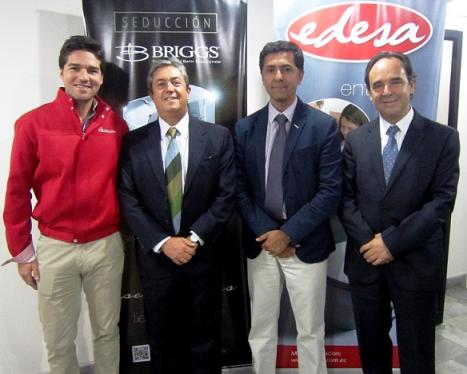 